Ventilátor egység ER 17/100 GCsomagolási egység: 1 darabVálaszték: 
Termékszám: 0080.0742Gyártó: MAICO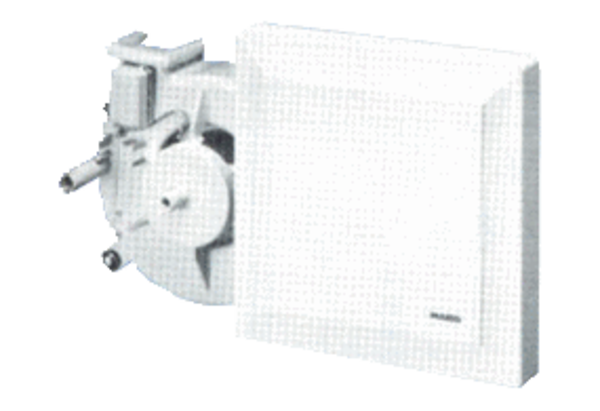 